Publicado en 08008 el 03/10/2013 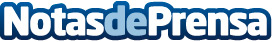 GMK Press ganadora de los premios eAwards 2013La semana pasada tuvo lugar en la Sala Fortuny de Madrid la entrega de los prestigiosos premios eAwards 2013, que se reparten según las diferentes categorías relacionadas con el marketing online y el comercio electrónico.Datos de contacto:GMK Unlimited936676345Nota de prensa publicada en: https://www.notasdeprensa.es/gmk-press-ganadora-de-los-premios-eawards-2013 Categorias: Marketing Premios http://www.notasdeprensa.es